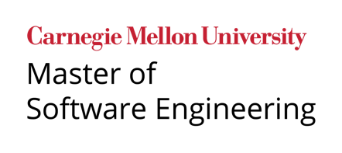 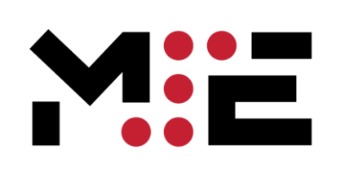 Information Systems – Master of Software Engineering in Scalable SystemsAccelerated Master’s ProgramBelow is a Sample Schedule – Your schedule may varyContact Information:mse-applications@andrew.cmu.edu 	Marlana Ivey (mpawlak@andrew.cmu.edu)		Travis Breaux (tdbreaux@andrew.cmu.edu)
	MSE Senior Admissions Officer				MSE Program Director
	300 South Craig Street, Room 278			300 South Craig Street, Room 277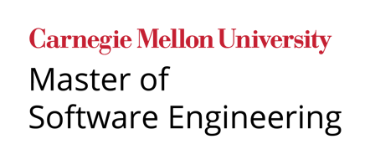 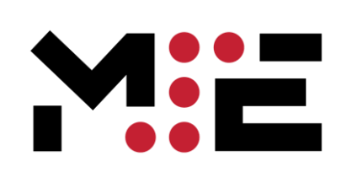 Accelerated Master’s Program (AMP) Undergraduate Course Requirements FormThis form is required as part of the application for admission. Please upload this completed form to your online application. All students applying to the AMP must complete this form with their undergraduate advisor’s signature, listing their undergraduate degree requirements (specific courses that are required, electives AND any other units required to complete their bachelor’s degree) that are remaining in their junior and senior years.  Carnegie Mellon undergraduate students are eligible to apply for admission to the AMP only if the student will have the ability to enroll in the necessary number of graduate courses during their senior year:  AMP:  48 UNITS OR MORE MUST BE TAKEN IN THE FINAL TWO SEMESTERS OF UNDERGRADUATE PROGRAM	   Carnegie Mellon undergraduate students are eligible to “double count” certain undergraduate coursework towards their master’s degree requirements to a maximum of 48 units.All graduate courses taken during their senior year must have earned grades of B- or better.Student Name:  _________________________________________________
Student Signature:  ______________________________________________  Date:  _________________
Number of units required to complete bachelor’s degree:  _______________Please legibly list the remaining required courses you need to take in order to complete your undergraduate degree, what semester you plan to take them, and how many units you will earn for each course:Required Courses Remaining
Advisor Name:  __________________________________________________Advisor Signature:  _______________________________________________  Date:  __________________EligibilityEligibilityEligibilityEligibilityAcademic requirementAcademic requirementAcademic requirementCMU undergraduate students the Information Systems programStrong academic backgroundMost undergraduate requirements completedApply Junior YearApply Junior YearApply Junior YearTo be eligible for the IS – MSE-SS Program, candidates must apply in the Fall semester of their junior year and will begin taking courses in the Fall of their senior year.Standard Application MaterialsStandard Application MaterialsStandard Application MaterialsStandard Application Materials1.Application DeadlineApplication DeadlineDecember 10th, 11:59 p.m. EST2.ApplicationApplicationApply online:  https://mse.isri.cmu.edu/applicants/mse-amp.html3.2 Letters of Recommendation2 Letters of RecommendationAt least one (1) of your recommenders should know you in a professional setting (full-time employment, internship, part-time employment, research, non-academic extracurricular activity, etc.) You may opt to have up to three (3) recommendations submitted in support of your application.4.Official Transcript(s)Official Transcript(s)Your official CMU transcript must be requested through the HUB and delivered to the MSE program.  If applicable, official transcript from all colleges or universities attended, regardless of whether credit or degree was obtained.5.Statement of PurposeStatement of PurposeAn essay describing your interest in software engineering and how your experience and proposed study will help you reach your career goals.6.ResumeResumeA current resume with your education information, work experience (including internships and hourly positions) and extracurricular information7.GRE/GMATGRE/GMATEither the GRE or GMAT exam is required of all IS – MSE-SS applicantsAdditional AMP Application RequirementsAdditional AMP Application RequirementsAdditional AMP Application RequirementsAdditional AMP Application Requirements8.8.Signed AMP FormCompleted Undergraduate Course Requirements form (AMP form) with advisor’s signature9.9.Required InterviewInterviews are required.  You must Contact the Program Manager by email to schedule your interview. Schedule as soon as possible.  (Please plan to have your interview completed before winter break – schedule ahead!)  Email:  mpawlak@andrew.cmu.edu10.10.Bachelor’s Degree RequirementThe completed bachelor’s degree requirement is waived for AMP applicantsFinancial Aid InformationFinancial aid for your junior and senior year (first years taking MSE courses) will continue as it has in prior yearsUndergraduate students do not qualify for MSE program financial aidStudents are eligible for aid in the final two semesters of the IS – MSE-SS (after having completed a bachelor’s degree)MSE Degree RequirementsMSE Degree RequirementsUnits required153 units are required to complete the MSE-SS programUndergrad units toward the MSE degreeUp to 48 units of undergraduate classes completed while enrolled in the MSE-SS program may be transferred and counted toward the required 153 units.  Courses should be upper division and relevant to the content of the MSE-SS degree.  A grade of B or better must be earned in order to count the units toward the MSE-SS degree.  Units remainingStudents able to transfer the total 48 units will complete the remaining 105 MSE-SS unitsSome MSE-SS courses may fulfill undergraduate requirements.  You should discuss this with your undergraduate advisor. Prerequisite CourseworkPrerequisite courses in programming, data structures and the foundations of software engineering must be successfully completed prior to enrolling in the program.  Prerequisite course grades should be a “B” or higher.  Students who do not meet the prerequisite will not be eligible to enroll.SeniorFallSpring95-422 Managing Digital Transformation (9 units)Innovation and Entrepreneurship Requirement (12 units)Concentration research (12 units)17-635 (Mini-3) Software Architectures (6 units)Gen Ed (9 units)17-632 (Mini-3) Software Project Management (6 units)17-611 (Mini-1) Statistics for Decision Making (6 units)17-514 Principles of Software Construction (12 units)17-626 (Mini-2) Requirements for Info Systems (6 units)17-643 (Mini-4) Quality Management (6 units)17-623 (Mini-2) Quality Assurance (6 units)17-647 (Mini-4) Data Intensive and Scalable Systems (6 units)Total: 45-48 units Total: 45-48 unitsSummer following Senior Year17-667 Internship for Software Engineers (3 units)5th Year Master’s5th Year Master’sFallSpring17-603 Communications for Leaders I (3 units)17-604 Communications for Leaders II (3 units)17-675 Software Engineering Practicum (36 units)17-612 (Mini-3) Business & Marketing Strategy (6 units)17-614 (Mini-1) Formal Methods (6 units)17-636 DevOps: Engineering for Secure Development and Deployment (12 units)17-622 (Mini-2) Agile Methods (6 units)SE Free Elective (12 units)Total: 51 unitsSE Free Elective (12 units)Total: 45 unitsCourse NumberCourse TitleSemesterUnits